MINISTERUL MEDIULUI, APELOR ŞI PĂDURILOR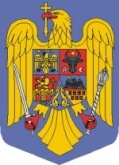 O R D I N      Nr.            /privind aprobarea Instrucţiunilor pentru evaluareaefectivelor unor specii de faună cinegetică admise la vânătoareAvând în vedere Referatul de aprobare nr. 149148 / 27.07.2020,  Ținând cont de Avizul nr.         /         al Consiliul Național de Vânătoare,Luând în considerare prevederile art. 6 alin. (1) lit. f) şi j) și ale art. 17 alin. (1) și (2) din Legea vânătorii şi a protecţiei fondului cinegetic nr. 407/2006, cu modificările şi completările ulterioare;În temeiul prevederilor art. 56 alin. (1) din Legea vânătorii şi a protecţiei fondului cinegetic nr. 407/2006, cu modificările şi completările ulterioare, precum şi ale 13 alin. (4) din Hotărârea Guvernului nr. 43/2020 privind organizarea şi funcţionarea Ministerului Mediului, Apelor și Pădurilor și al art. 57 alin. (1), (4) și (5) din Ordonanța de urgență a Guvernului nr. 57/2019 privind Codul administrativ, cu modificările și completările ulterioare,ministrul mediului, apelor și pădurilor emite următorulORDIN:	Art. 1. Se aprobă Instrucţiunile pentru evaluarea efectivelor unor specii de faună cinegetică admise la vânătoare prevăzute în anexa care face parte integrantă din prezentul ordin.Art. 2 - (1) Gestionarii faunei de interes cinegetic din cuprinsul fondurilor cinegetice duc la îndeplinire prevederile prezentului ordin.(2). Autoritatea publică centrală care răspunde de vânătoare şi structurile teritoriale de specialitate  ale acesteia verifică modul de îndeplinire a prevederilor prezentului ordin.Art. 3. Prezentul ordin se publică în Monitorul Oficial al României, Partea I.MINISTRUL  MEDIULUI, APELOR ȘI PĂDURILORBarna TÁNCZOS 